VIVEKANDA LAW COLLEGE,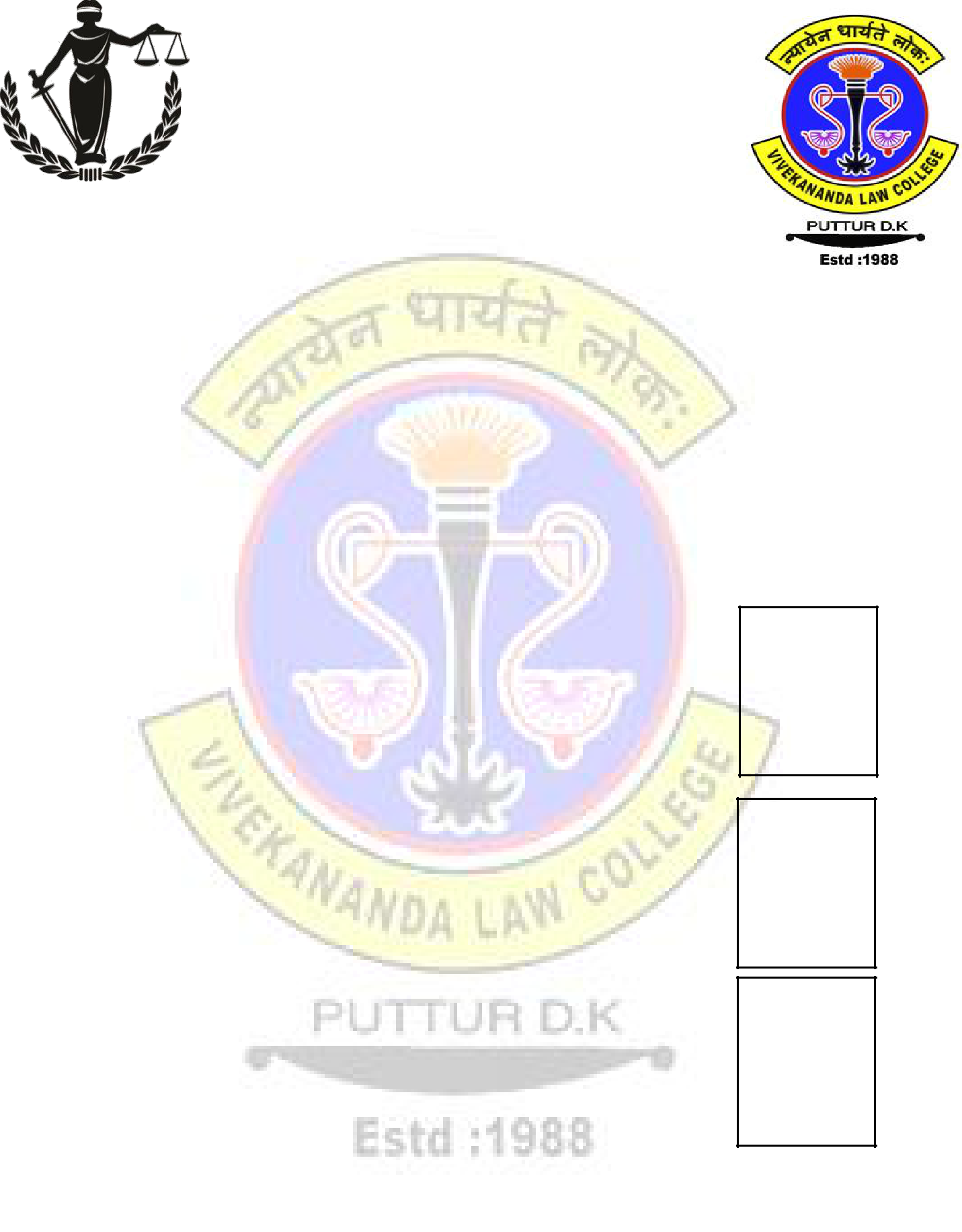 Puttur, KarnatakaSECOND ALL INDIAMOOT COURT COMPETITIONDATE: 21st – 23rd February 2020REGISTRATION FORMName and Address of the participating institution: -____________________________________________________________________________________________________________________________________________________________________Name of the participant(s) and their RoleSpeaker1 Name-Year and Course of Study-Phone number and Email id-Speaker2 Name-Year and Course of Study-Phone number and Email id-Researcher Name-Year and Course of Study-Phone number and Email id-3.  Faculty In-charge-	____________________Designation-	____________________Phone Number-	____________________Email id-	____________________Speaker 1Affix your latest Passport size Photograph here & Sign acrossSpeaker 2Affix your latest Stamp size Photograph here & Sign acrossResearcherAffix your latest Stamp size Photograph here & Sign acrossVIVEKANDA LAW COLLEGE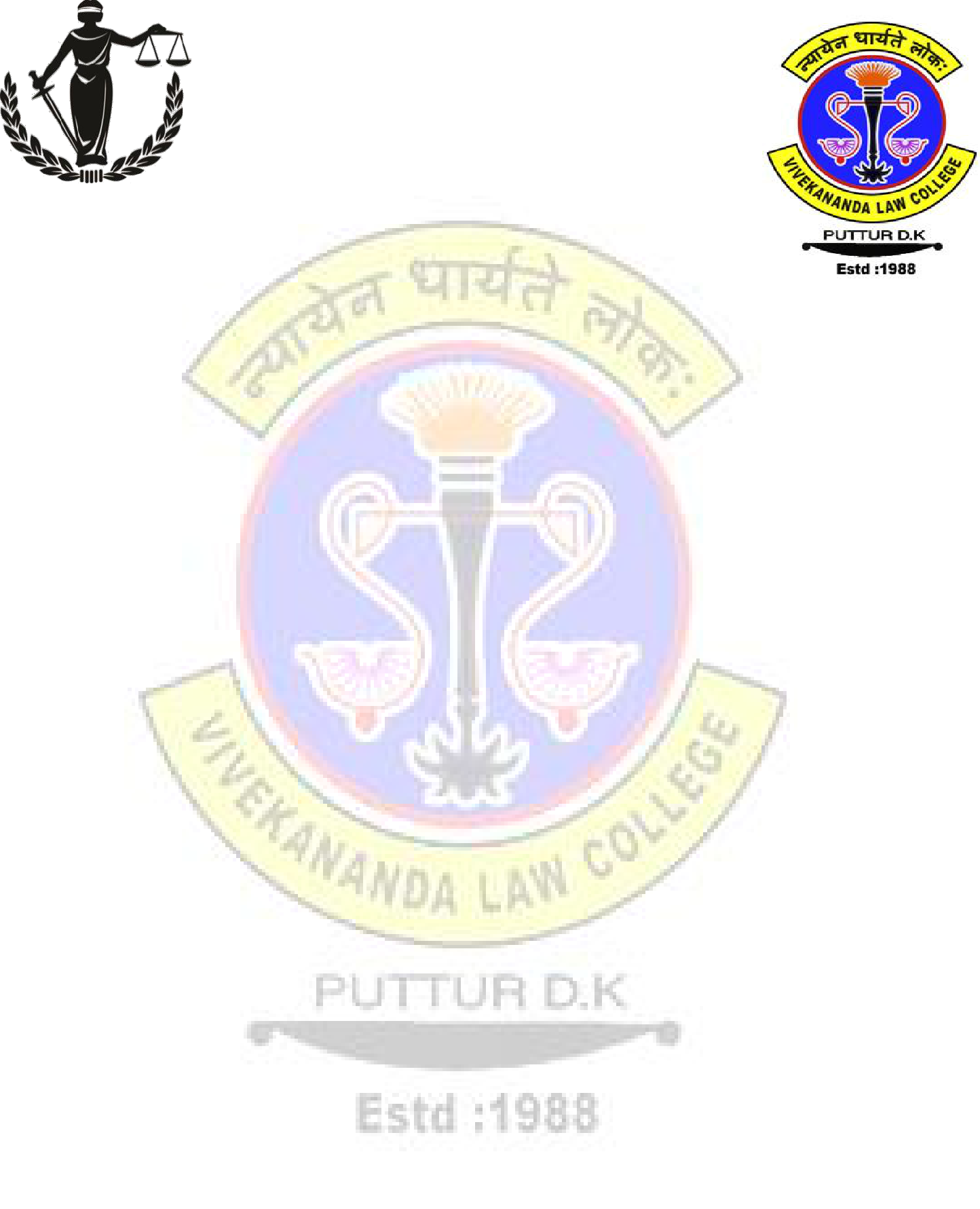 Puttur, KarnatakaSECOND ALL INDIAMOOT COURT COMPETITIONDATE: 21st – 23rd February 2020Particulars of Demand Draft/ Cheque No.__________________________   Date _________________________Bank Name ______________________	Branch ________________________NEFT Details: SB Account Number: 8613101000089                     Name: Vivekananda Law College, D.K       	IFSC: CNRB0008613	Bank: Canara Bank                      Branch: NehruNagarSeal and Signature of theHead of the Institution